ОБЩИЕ СВЕДЕНИЯ Учебная дисциплина «Технологическое оборудование для производства упаковки» изучается в пятом семестре.Курсовая работа/Курсовой проект – не предусмотрен(а)Форма промежуточной аттестации: ЭкзаменМесто учебной дисциплины Технологическое оборудование для производства упаковкиУчебная дисциплина Технологическое оборудование для производства упаковки относится к части образовательной программы, формируемой участниками образовательных отношений Основой для освоения дисциплины являются результаты обучения по предшествующим дисциплинам:ФизикаЭлектротехника и основы электроникиРезультаты обучения по учебной дисциплине, используются при изучении следующих дисциплин и прохождения практик:Технология процесса упаковочного производства.Современные направления развития технологии производства полимерных упаковочных материаловСовременные направления развития технологии производства полимерных упаковочных материалов Преддипломная практикаРезультаты освоения учебной дисциплины в дальнейшем будут использованы при выполнении выпускной квалификационной работы. ЦЕЛИ И ПЛАНИРУЕМЫЕ РЕЗУЛЬТАТЫ ОБУЧЕНИЯ ПО ДИСЦИПЛИНЕ Целями изучения дисциплины Технологическое оборудование для производства упаковки являются:овладение обучающимися знаниями, умениями, навыками и опытом деятельности, формирующими естественнонаучный подход при решении технологических задач;использование естественнонаучных знаний в технологических процессах полиграфического и упаковочного производства для решения    вопросов в профессиональной деятельности; умение выбирать  основные виды упаковочного оборудования;   определять  параметры и характеристики функционально-технологических схем;анализировать и оценивать основные нарушения в работе  упаковочного оборудования; понимать инновационные направления развития технологических процессов и  создания оборудования.формирование у обучающихся компетенций, установленных образовательной программой в соответствии с ФГОС ВО по данной дисциплине;  Результатом обучения по учебной дисциплине Технологическое оборудование для производства упаковки является овладение обучающимися знаниями, умениями, навыками и опытом деятельности, характеризующими процесс формирования компетенций и обеспечивающими достижение планируемых результатов освоения учебной дисциплины.Формируемые компетенции, индикаторы достижения компетенций, соотнесённые с планируемыми результатами обучения по дисциплине:СТРУКТУРА И СОДЕРЖАНИЕ УЧЕБНОЙ ДИСЦИПЛИНЫОбщая трудоёмкость учебной дисциплины/модуля по учебному плану составляет:Структура учебной дисциплины/модуля для обучающихся по видам занятий (очная форма обучения)Структура учебной дисциплины/модуля для обучающихся по видам занятий (очно-заочная форма обучения) - отсутствуетСтруктура учебной дисциплины/модуля для обучающихся по видам занятий (заочная форма обучения) - отсутствуетСтруктура учебной дисциплины/модуля для обучающихся по разделам и темам дисциплины: (очная форма обучения)Структура учебной дисциплины/модуля для обучающихся по разделам и темам дисциплины: (очно-заочная форма обучения) - отсутствуетСтруктура учебной дисциплины/модуля для обучающихся по разделам и темам дисциплины: (заочная форма обучения) - отсутствуетКраткое содержание учебной дисциплиныОрганизация самостоятельной работы обучающихсяСамостоятельная работа студента – обязательная часть образовательного процесса, направленная на развитие готовности к профессиональному и личностному самообразованию, на проектирование дальнейшего образовательного маршрута и профессиональной карьеры.Самостоятельная работа обучающихся по дисциплине организована как совокупность аудиторных и внеаудиторных занятий и работ, обеспечивающих успешное освоение дисциплины. Аудиторная самостоятельная работа обучающихся по дисциплине выполняется на учебных занятиях под руководством преподавателя и по его заданию. Аудиторная самостоятельная работа обучающихся входит в общий объем времени, отведенного учебным планом на аудиторную работу, и регламентируется расписанием учебных занятий. Внеаудиторная самостоятельная работа обучающихся – планируемая учебная, научно-исследовательская, практическая работа обучающихся, выполняемая во внеаудиторное время по заданию и при методическом руководстве преподавателя, но без его непосредственного участия, расписанием учебных занятий не регламентируется.Внеаудиторная самостоятельная работа обучающихся включает в себя:подготовку к лекциям, лабораторным работам и зачету;проведение расчетов по экспериментальным значениям, полученным при выполнении лабораторных работ.Самостоятельная работа обучающихся с участием преподавателя в форме иной контактной работы предусматривает групповую и (или) индивидуальную работу с обучающимися и включает в себя:проведение индивидуальных и групповых консультаций по отдельным темам/разделам дисциплины;Применение электронного обучения, дистанционных образовательных технологийПри реализации программы учебной дисциплины/учебного модуля электронное обучение и дистанционные образовательные технологии не применяются.В электронную образовательную среду, по необходимости, могут быть перенесены отдельные виды учебной деятельности:РЕЗУЛЬТАТЫ ОБУЧЕНИЯ ПО ДИСЦИПЛИНЕ, КРИТЕРИИ ОЦЕНКИ УРОВНЯ СФОРМИРОВАННОСТИ КОМПЕТЕНЦИЙ, СИСТЕМА И ШКАЛА ОЦЕНИВАНИЯСоотнесение планируемых результатов обучения с уровнями сформированности компетенций.ОЦЕНОЧНЫЕ СРЕДСТВА ДЛЯ ТЕКУЩЕГО КОНТРОЛЯ УСПЕВАЕМОСТИ И ПРОМЕЖУТОЧНОЙ АТТЕСТАЦИИ, ВКЛЮЧАЯ САМОСТОЯТЕЛЬНУЮ РАБОТУ ОБУЧАЮЩИХСЯПри проведении контроля самостоятельной работы обучающихся, текущего контроля и промежуточной аттестации по учебной дисциплине Коллоидная химия проверяется уровень сформированности у обучающихся компетенций и запланированных результатов обучения по дисциплине, указанных в разделе 2 настоящей программы.Формы текущего контроля успеваемости, примеры типовых заданий:Критерии, шкалы оценивания текущего контроля успеваемости:Промежуточная аттестация:Критерии, шкалы оценивания промежуточной аттестации учебной дисциплины:Курсовая работа: не предусмотренаКритерии, шкалы оценивания курсовой работы/курсового проекта - не предусмотренаСистема оценивания результатов текущего контроля и промежуточной аттестации.Оценка по дисциплине выставляется обучающемуся с учётом результатов текущей и промежуточной аттестации. ОБРАЗОВАТЕЛЬНЫЕ ТЕХНОЛОГИИРеализация программы предусматривает использование в процессе обучения следующих образовательных технологий:проблемных лекций;поиск и обработка информации с использованием сети Интернет;обучение в сотрудничестве (командная, групповая работа);ПРАКТИЧЕСКАЯ ПОДГОТОВКАПрактическая подготовка в рамках учебной дисциплины Технологическое оборудование для производства упаковки реализуется в лекциях и при проведении лабораторных работ, предусматривающих участие обучающихся в выполнении отдельных элементов работ, связанных с будущей профессиональной деятельностью. ОРГАНИЗАЦИЯ ОБРАЗОВАТЕЛЬНОГО ПРОЦЕССА ДЛЯ ЛИЦ С ОГРАНИЧЕННЫМИ ВОЗМОЖНОСТЯМИ ЗДОРОВЬЯПри обучении лиц с ограниченными возможностями здоровья и инвалидов используются подходы, способствующие созданию безбарьерной образовательной среды: технологии дифференциации и индивидуального обучения, применение соответствующих методик по работе с инвалидами, использование средств дистанционного общения, проведение дополнительных индивидуальных консультаций по изучаемым теоретическим вопросам и практическим занятиям, оказание помощи при подготовке к промежуточной аттестации.При необходимости рабочая программа дисциплины может быть адаптирована для обеспечения образовательного процесса лицам с ограниченными возможностями здоровья, в том числе для дистанционного обучения.Учебные и контрольно-измерительные материалы представляются в формах, доступных для изучения студентами с особыми образовательными потребностями с учетом нозологических групп инвалидов:Для подготовки к ответу на практическом занятии, студентам с ограниченными возможностями здоровья среднее время увеличивается по сравнению со средним временем подготовки обычного студента.Для студентов с инвалидностью или с ограниченными возможностями здоровья форма проведения текущей и промежуточной аттестации устанавливается с учетом индивидуальных психофизических особенностей (устно, письменно на бумаге, письменно на компьютере, в форме тестирования и т.п.). Промежуточная аттестация по дисциплине может проводиться в несколько этапов в форме рубежного контроля по завершению изучения отдельных тем дисциплины. При необходимости студенту предоставляется дополнительное время для подготовки ответа на зачете или экзамене.Для осуществления процедур текущего контроля успеваемости и промежуточной аттестации обучающихся создаются, при необходимости, фонды оценочных средств, адаптированные для лиц с ограниченными возможностями здоровья и позволяющие оценить достижение ими запланированных в основной образовательной программе результатов обучения и уровень сформированности всех компетенций, заявленных в образовательной программе.МАТЕРИАЛЬНО-ТЕХНИЧЕСКОЕ ОБЕСПЕЧЕНИЕ ДИСЦИПЛИНЫ Характеристика материально-технического обеспечения дисциплины Оформление технической документации в соответствии с действующими ГОСТами составляется в соответствии с требованиями ФГОС ВО.Материально-техническое обеспечение дисциплины при обучении с использованием традиционных технологий обучения.Материально-техническое обеспечение учебной дисциплины при обучении с использованием электронного обучения и дистанционных образовательных технологий.Технологическое обеспечение реализации программы/модуля осуществляется с использованием элементов электронной информационно-образовательной среды университета.УЧЕБНО-МЕТОДИЧЕСКОЕ И ИНФОРМАЦИОННОЕ ОБЕСПЕЧЕНИЕ УЧЕБНОЙ ДИСЦИПЛИНЫ ИНФОРМАЦИОННОЕ ОБЕСПЕЧЕНИЕ УЧЕБНОГО ПРОЦЕССАРесурсы электронной библиотеки, информационно-справочные системы и профессиональные базы данных:Перечень программного обеспечения ЛИСТ УЧЕТА ОБНОВЛЕНИЙ РАБОЧЕЙ ПРОГРАММЫ УЧЕБНОЙ ДИСЦИПЛИНЫВ рабочую программу учебной дисциплины/модуля внесены изменения/обновления и утверждены на заседании кафедры:Министерство науки и высшего образования Российской ФедерацииМинистерство науки и высшего образования Российской ФедерацииФедеральное государственное бюджетное образовательное учреждениеФедеральное государственное бюджетное образовательное учреждениевысшего образованиявысшего образования«Российский государственный университет им. А.Н. Косыгина«Российский государственный университет им. А.Н. Косыгина(Технологии. Дизайн. Искусство)»(Технологии. Дизайн. Искусство)»Институт Химических технологий и промышленной экологииКафедра Химии и технологии полимерных материалов и нанокомпозитовРАБОЧАЯ ПРОГРАММАУЧЕБНОЙ ДИСЦИПЛИНЫРАБОЧАЯ ПРОГРАММАУЧЕБНОЙ ДИСЦИПЛИНЫРАБОЧАЯ ПРОГРАММАУЧЕБНОЙ ДИСЦИПЛИНЫТехнологическое оборудование для производства упаковкиТехнологическое оборудование для производства упаковкиТехнологическое оборудование для производства упаковкиУровень образования бакалавриатбакалавриатНаправление подготовкиКод 29.03.03наименование Технология полиграфического и упаковочного производстваНаправленность (профиль)наименование Технология и дизайн упаковки	наименование Технология и дизайн упаковки	Срок освоения образовательной программы по очной форме обучения4 года4 годаФорма обученияочнаяочнаяРабочая программа учебной дисциплины Технологическое оборудование для производства упаковки основной профессиональной образовательной программы высшего образования, рассмотрена и одобрена на заседании кафедры, протокол № 11 от 22.06.2021 г.Рабочая программа учебной дисциплины Технологическое оборудование для производства упаковки основной профессиональной образовательной программы высшего образования, рассмотрена и одобрена на заседании кафедры, протокол № 11 от 22.06.2021 г.Рабочая программа учебной дисциплины Технологическое оборудование для производства упаковки основной профессиональной образовательной программы высшего образования, рассмотрена и одобрена на заседании кафедры, протокол № 11 от 22.06.2021 г.Рабочая программа учебной дисциплины Технологическое оборудование для производства упаковки основной профессиональной образовательной программы высшего образования, рассмотрена и одобрена на заседании кафедры, протокол № 11 от 22.06.2021 г.Разработчик(и) рабочей программы учебной дисциплины: Разработчик(и) рабочей программы учебной дисциплины: Разработчик(и) рабочей программы учебной дисциплины: Разработчик(и) рабочей программы учебной дисциплины: Доцент                                        Золина Л.И.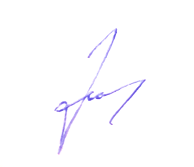                                     Золина Л.И.занимаемая должностьинициалы, фамилияинициалы, фамилияЗаведующий кафедрой:Заведующий кафедрой: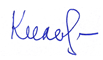 Кильдеева Н.Р.Код и наименование компетенцииКод и наименование индикаторадостижения компетенцииПланируемые результаты обучения по дисциплине ПК-2.	Способен участвовать в подготовке исходных данных и в разработке и проектировании технологических процессов, технологических линий, комплексов для выпуска печатной и упаковочной продукции, оказание услуг в смежных областях, а также в работе по технико-экономическому обоснованию проектных решений.ИД-ПК-2.1	Анализ существующих технологических процессов и производств по выпуску упаковочной и полиграфической продукции с точки зрения эффективности проектных решений ИД-ПК-2.2	Разработка ресурсосберегающих и экологически чистых технологий с использованием эффективных методов и средств при выпуске книг, газет, журналов, каталогов, упаковки, рекламы, при использовании печатных технологий в производстве промышленной продукции и товаров народного потребленияЗнает типовые узлы, механизмов и устройств;- основные принципы, методы испытаний и оценки оборудования Умеет выбирать основные виды упаковочного оборудования; -  определять параметры и характеристики функционально-технологических схем;- анализировать и оценивать основные нарушения в работе упаковочного оборудования; - понимает инновационные направления развития технологических процессов и создания оборудования.Владеет   знаниями по устройству полиграфического и упаковочного оборудования -методами регулирования оборудования; -способностью произвести оценку применимости оборудования по технологической документации - новейшими методами испытаний и оценки упаковочного и полиграфического оборудования.  ПК-3.	Способен анализировать причины, вызывающие снижение качества продукции на всех стадиях производственного процесса, выявлять причины возникновения дефектов, разрабатывать планы мероприятий по их устранению. ИД-ПК-3.3	Разработка корректирующих действий по устранению технологических нарушений, вызывающих ухудшение качественных и количественных показателей продукции на стадии производства продукцииЗнает типовые узлы, механизмов и устройств;- основные принципы, методы испытаний и оценки оборудования Умеет выбирать основные виды упаковочного оборудования; -  определять параметры и характеристики функционально-технологических схем;- анализировать и оценивать основные нарушения в работе упаковочного оборудования; - понимает инновационные направления развития технологических процессов и создания оборудования.Владеет   знаниями по устройству полиграфического и упаковочного оборудования -методами регулирования оборудования; -способностью произвести оценку применимости оборудования по технологической документации - новейшими методами испытаний и оценки упаковочного и полиграфического оборудования.ПК-5	Способен реализовывать и корректировать технологический процесс получения, модификации, сопровождения технологий производства материалов и продукции полиграфического и упаковочного производства, в том числе полимерных пленочных материалов с применением технических и программных средств. ИД-ПК-5.1 Использование существующих технологий производства полимерных пленочных материалов со специальными свойствами и других материалов для полиграфии и упаковки в профессиональной деятельностиИД-ПК-5.2	Выделение наиболее важных нормативных значений технологических параметров процесса при производстве новых полимерных материалов и других материалов для полиграфии и упаковки с целью корректировки параметров технологического процесса производства при выпуске конкурентно-способной продукцииЗнает типовые узлы, механизмов и устройств;- основные принципы, методы испытаний и оценки оборудования Умеет выбирать основные виды упаковочного оборудования; -  определять параметры и характеристики функционально-технологических схем;- анализировать и оценивать основные нарушения в работе упаковочного оборудования; - понимает инновационные направления развития технологических процессов и создания оборудования.Владеет   знаниями по устройству полиграфического и упаковочного оборудования -методами регулирования оборудования; -способностью произвести оценку применимости оборудования по технологической документации - новейшими методами испытаний и оценки упаковочного и полиграфического оборудования.ПК-7.	Способен организовывать и проводить лабораторно-аналитическое сопровождение процесса синтеза полимерных композиционных материалов для полиграфии и сферы упаковки	ИД-ПК-7.4	Сбор, анализ и изучение научно-технической информации, результатов отечественных и зарубежных исследований и применение их в  практической деятельностиЗнает типовые узлы, механизмов и устройств;- основные принципы, методы испытаний и оценки оборудования Умеет выбирать основные виды упаковочного оборудования; -  определять параметры и характеристики функционально-технологических схем;- анализировать и оценивать основные нарушения в работе упаковочного оборудования; - понимает инновационные направления развития технологических процессов и создания оборудования.Владеет   знаниями по устройству полиграфического и упаковочного оборудования -методами регулирования оборудования; -способностью произвести оценку применимости оборудования по технологической документации - новейшими методами испытаний и оценки упаковочного и полиграфического оборудования.по очной форме обучения – 3з.е.108час.Структура и объем дисциплиныСтруктура и объем дисциплиныСтруктура и объем дисциплиныСтруктура и объем дисциплиныСтруктура и объем дисциплиныСтруктура и объем дисциплиныСтруктура и объем дисциплиныСтруктура и объем дисциплиныСтруктура и объем дисциплиныСтруктура и объем дисциплиныОбъем дисциплины по семестрамформа промежуточной аттестациивсего, часКонтактная аудиторная работа, часКонтактная аудиторная работа, часКонтактная аудиторная работа, часКонтактная аудиторная работа, часСамостоятельная работа обучающегося, часСамостоятельная работа обучающегося, часСамостоятельная работа обучающегося, часОбъем дисциплины по семестрамформа промежуточной аттестациивсего, часлекции, часпрактические занятия, часлабораторные занятия, часпрактическая подготовка, часкурсовая работа/курсовой проектсамостоятельная работа обучающегося, часпромежуточная аттестация, час5 семестрэкзамен10834-17--3027Всего:экзамен10834-17--3027Планируемые (контролируемые) результаты освоения: код(ы) формируемой(ых) компетенции(й) и индикаторов достижения компетенцийНаименование разделов, тем;форма(ы) промежуточной аттестацииВиды учебной работыВиды учебной работыВиды учебной работыВиды учебной работыСамостоятельная работа, часВиды и формы контрольных мероприятий, обеспечивающие по совокупности текущий контроль успеваемости;формы промежуточного контроля успеваемостиПланируемые (контролируемые) результаты освоения: код(ы) формируемой(ых) компетенции(й) и индикаторов достижения компетенцийНаименование разделов, тем;форма(ы) промежуточной аттестацииКонтактная работаКонтактная работаКонтактная работаКонтактная работаСамостоятельная работа, часВиды и формы контрольных мероприятий, обеспечивающие по совокупности текущий контроль успеваемости;формы промежуточного контроля успеваемостиПланируемые (контролируемые) результаты освоения: код(ы) формируемой(ых) компетенции(й) и индикаторов достижения компетенцийНаименование разделов, тем;форма(ы) промежуточной аттестацииЛекции, часПрактические занятия, часЛабораторные работы/ индивидуальные занятия, часПрактическая подготовка, часСамостоятельная работа, часВиды и формы контрольных мероприятий, обеспечивающие по совокупности текущий контроль успеваемости;формы промежуточного контроля успеваемостиПятый  семестрПятый  семестрПятый  семестрПятый  семестрПятый  семестрПятый  семестрПятый  семестрПК-2; ПК-3;ПК-5; ПК-7;ИД-ПК-2.1;ИД-ПК-2.2ИД-ПК-3.3; ИД-ПК-5.1;ИД-ПК-5.2;ИД-ПК-7.4Раздел I. Общие сведения об оборудовании упаковочного производства8--4Формы текущего контроля по разделу I:- Разбор теоретического материала.- Защита лабораторной работы № 1.1;  - Сдача домашнего задания №1.по разделу IПК-2; ПК-3;ПК-5; ПК-7;ИД-ПК-2.1;ИД-ПК-2.2ИД-ПК-3.3; ИД-ПК-5.1;ИД-ПК-5.2;ИД-ПК-7.4Тема 1.1 Введение. Классификация упаковочного оборудования. 4--2Формы текущего контроля по разделу I:- Разбор теоретического материала.- Защита лабораторной работы № 1.1;  - Сдача домашнего задания №1.по разделу IПК-2; ПК-3;ПК-5; ПК-7;ИД-ПК-2.1;ИД-ПК-2.2ИД-ПК-3.3; ИД-ПК-5.1;ИД-ПК-5.2;ИД-ПК-7.4Тема 1.2 Типовые элементы технологического оборудования4--2Формы текущего контроля по разделу I:- Разбор теоретического материала.- Защита лабораторной работы № 1.1;  - Сдача домашнего задания №1.по разделу IПК-2; ПК-3;ПК-5; ПК-7;ИД-ПК-2.1;ИД-ПК-2.2ИД-ПК-3.3; ИД-ПК-5.1;ИД-ПК-5.2;ИД-ПК-7.4Лабораторная работа № 1.1 Выбор и расчет питателей и дозаторов для сыпучих веществ. --6--Формы текущего контроля по разделу I:- Разбор теоретического материала.- Защита лабораторной работы № 1.1;  - Сдача домашнего задания №1.по разделу IПК-2; ПК-3;ПК-5; ПК-7;ИД-ПК-2.1;ИД-ПК-2.2ИД-ПК-3.3; ИД-ПК-5.1;ИД-ПК-5.2;ИД-ПК-7.4Раздел II. Функциональные устройства упаковочных машин9--4Формы текущего контроля по разделу II:- Разбор теоретического материала.- Защита лабораторной работы № 2.1; - Сдача домашнего задания №2по разделу IIПК-2; ПК-3;ПК-5; ПК-7;ИД-ПК-2.1;ИД-ПК-2.2ИД-ПК-3.3; ИД-ПК-5.1;ИД-ПК-5.2;ИД-ПК-7.4Тема 2.1 Средства формирования упаковки. Устройства для подачи, дозирования и фасовки брикетов4--2Формы текущего контроля по разделу II:- Разбор теоретического материала.- Защита лабораторной работы № 2.1; - Сдача домашнего задания №2по разделу IIПК-2; ПК-3;ПК-5; ПК-7;ИД-ПК-2.1;ИД-ПК-2.2ИД-ПК-3.3; ИД-ПК-5.1;ИД-ПК-5.2;ИД-ПК-7.4Тема 2.2 Дозаторы и питатели для сыпучих продуктов. Наполняющие и дозирующие устройства для жидких продуктов.Листоподающие устройства. Ленточные устройства. 5--2Формы текущего контроля по разделу II:- Разбор теоретического материала.- Защита лабораторной работы № 2.1; - Сдача домашнего задания №2по разделу IIПК-2; ПК-3;ПК-5; ПК-7;ИД-ПК-2.1;ИД-ПК-2.2ИД-ПК-3.3; ИД-ПК-5.1;ИД-ПК-5.2;ИД-ПК-7.4Лабораторная работа № 2.1 Определение коэффициента заполнения полостей шнекового (винтового питателя).-6--Формы текущего контроля по разделу II:- Разбор теоретического материала.- Защита лабораторной работы № 2.1; - Сдача домашнего задания №2по разделу IIПК-2; ПК-3; ПК-5; ПК-7;ИД-ПК-2.1;ИД-ПК-2.2ИД-ПК-3.3; ИД-ПК-5.1;ИД-ПК-5.2;ИД-ПК-7.4Раздел III. Технологические схемы упаковочных машин9--4Формы текущего контроля по разделу  III:- Разбор теоретического материала.- Защита лабораторной работы № 3.1 и  № 3.2 -  Сдача домашнего задания №3 и  4по разделу  II и IIIПК-2; ПК-3; ПК-5; ПК-7;ИД-ПК-2.1;ИД-ПК-2.2ИД-ПК-3.3; ИД-ПК-5.1;ИД-ПК-5.2;ИД-ПК-7.4Тема 3.1 Вертикальные упаковочные машины.Горизонтальные машины для упаковки изделий в мягкие материалы. Горизонтальные машины для упаковки жидких, вязких и пластических продуктов в тару4--2Формы текущего контроля по разделу  III:- Разбор теоретического материала.- Защита лабораторной работы № 3.1 и  № 3.2 -  Сдача домашнего задания №3 и  4по разделу  II и IIIПК-2; ПК-3; ПК-5; ПК-7;ИД-ПК-2.1;ИД-ПК-2.2ИД-ПК-3.3; ИД-ПК-5.1;ИД-ПК-5.2;ИД-ПК-7.4Тема 3.2 Фасовочные машины для  жидкостей.Укупорочные машины.Машины для товарного оформления бутылок. Фасовочно-укупорочные машины для упаковывания пастообразных и жидких продуктов в пластиковую тару.5--2Формы текущего контроля по разделу  III:- Разбор теоретического материала.- Защита лабораторной работы № 3.1 и  № 3.2 -  Сдача домашнего задания №3 и  4по разделу  II и IIIПК-2; ПК-3; ПК-5; ПК-7;ИД-ПК-2.1;ИД-ПК-2.2ИД-ПК-3.3; ИД-ПК-5.1;ИД-ПК-5.2;ИД-ПК-7.4Лабораторная  работа № 3.1Изучение принципа работы аппарата розлива жидких и пастообразных продуктов (модель УД-2).--6-Формы текущего контроля по разделу  III:- Разбор теоретического материала.- Защита лабораторной работы № 3.1 и  № 3.2 -  Сдача домашнего задания №3 и  4по разделу  II и IIIПК-2; ПК-3; ПК-5; ПК-7;ИД-ПК-2.1;ИД-ПК-2.2ИД-ПК-3.3; ИД-ПК-5.1;ИД-ПК-5.2;ИД-ПК-7.4Лабораторная  работа № 3.2Изучение принципа работы и расчета вертикального фасовочно-упаковочного автоматаФормы текущего контроля по разделу  III:- Разбор теоретического материала.- Защита лабораторной работы № 3.1 и  № 3.2 -  Сдача домашнего задания №3 и  4по разделу  II и IIIПК-2; ПК-3;ПК-5; ПК-7;ИД-ПК-2.1;ИД-ПК-2.2ИД-ПК-3.3; ИД-ПК-5.1;ИД-ПК-5.2;ИД-ПК-7.4Раздел IV. Печатная техника в производстве упаковки812Формы текущего контроля по разделу  IV:- Разбор теоретического материала.-Защита лабораторной работы № 4.1; № 4.2 -  Сдача домашнего задания №5 и  6по разделу III и IVПК-2; ПК-3;ПК-5; ПК-7;ИД-ПК-2.1;ИД-ПК-2.2ИД-ПК-3.3; ИД-ПК-5.1;ИД-ПК-5.2;ИД-ПК-7.4Тема 4.1Трафаретные машины.Машины флексографической и глубокой печати.Станки и машины тампопечати. 4--2Формы текущего контроля по разделу  IV:- Разбор теоретического материала.-Защита лабораторной работы № 4.1; № 4.2 -  Сдача домашнего задания №5 и  6по разделу III и IVПК-2; ПК-3;ПК-5; ПК-7;ИД-ПК-2.1;ИД-ПК-2.2ИД-ПК-3.3; ИД-ПК-5.1;ИД-ПК-5.2;ИД-ПК-7.4Тема 4.2После печатная техника в производстве упаковки.Оборудование для высечки продукции из стопы. Оборудование и оснастка для тиснения.4Формы текущего контроля по разделу  IV:- Разбор теоретического материала.-Защита лабораторной работы № 4.1; № 4.2 -  Сдача домашнего задания №5 и  6по разделу III и IVЛабораторная  работа № 4.1Изучение линии упаковки на предприятии по выпуску чая.Лабораторная  работа № 4.2Изучение принципа работы оборудования и оснастки дли тиснения.Экзамен34-17-30Экзамен по билетамИТОГО за пятый семестр	34	17	28	6	32-1730++27108№ ппНаименование раздела и темы дисциплиныСодержание раздела (темы)Раздел I. Основы химической термодинамикиРаздел I. Основы химической термодинамикиРаздел I. Основы химической термодинамикиТема 1.1 Введение.Классификация упаковочного оборудования. Классификация упаковочного оборудования. Виды технологической оснастки и ее классификация. Правила составления кинематических схем механизмов. Основные составляющие технологической машины. Виды передач и рабочих органов машины. Тема 1.2 Типовые элементы технологического оборудованияТиповые элементы технологического оборудования. Исполнительные механизмы.Основные элементы технологических схем машин для упаковывания жидких и сыпучих продуктов.Основные элементы технологических схем машин для упаковывания пастообразных продуктовОсновные элементы технологических схем машин для упаковывания твердых продуктов и изделий. Раздел II. Функциональные устройства упаковочных машинРаздел II. Функциональные устройства упаковочных машинРаздел II. Функциональные устройства упаковочных машинТема 2.1 Средства формирования упаковки. Устройства для подачи, дозирования и фасовки брикетовФункционально-технологические схемы основных видов упаковочного оборудования.Функционально-технологические схемы печатного оборудования, используемого в производстве упаковки.Типовые узлы, механизмов, устройств оборудования, элементы их расчета. Тема 2.2 Дозаторы и питатели для сыпучих продуктов. Наполняющие и дозирующие устройства для жидких продуктов.Листоподающие устройства. Ленточные устройства.Классификация сыпучих продуктов.Классификация дозаторов и питателей для сыпучих продуктов.Достоинства и недостатки дозаторов объемного принципа действия.Барабанные дозаторы для сыпучих продуктов.  Шнековые дозаторы для сыпучих продуктов. Тарельчатые дозаторы для сыпучих продуктов. Раздел III. Технологические схемы упаковочных машинРаздел III. Технологические схемы упаковочных машинРаздел III. Технологические схемы упаковочных машинТема 3.1 Вертикальные упаковочные машины.Горизонтальные машины для упаковки изделий в мягкие материалы. Горизонтальные машины для упаковки жидких, вязких и пластических продуктов в таруВиды вертикальных упаковочных машин.Горизонтальная упаковочная машина для упаковки изделий в термосвариваемую пленку.Горизонтальная упаковочная машина на примере упаковки конфет с двухсторонней перекруткой концов.Горизонтальная упаковочная машина на примере упаковки конфет с заделкой этикетки в уголок. Тема 3.2 Фасовочные машины для  жидкостей.Машины для товарного оформления бутылок. Фасовочно-укупорочные машины для упаковывания пастообразных и жидких продуктов в пластиковую тару.Принципы упаковки жидкостей на горизонтальных машинах.Укупорочные машины.Машина для укупорки бутылок корончатыми колпачками.Раздел IV. Печатная техника в производстве упаковкиРаздел IV. Печатная техника в производстве упаковкиРаздел IV. Печатная техника в производстве упаковкиТема 4.1Трафаретные машины.Машины флексографической и глубокой печати.Станки и машины тампопечати.Ризография и ризографы.Какие печатные машины называют флексографскими?Работа машин глубокой печати. Основные элементы технологических схем рулонных печатных машин флексографской и глубокой печати. Офсетным печатные машины Трафаретные печатные машины Машины тампонной печати. Струйные печатные машины. Тема 4.2.Послепечатная техника в производстве упаковки.Оборудование для высечки продукции из стопы. Оборудование и оснастка для тиснения.Конструкции печатно-красочных аппаратов и их технологические регулировки.Работе лазеров для производства штанцевальных форм.№ ппНаименование раздела /темы дисциплины, выносимые на самостоятельное изучениеЗадания для самостоятельной работыВиды и формы контрольных мероприятий(учитываются при проведении текущего контроля)Трудоемкость, час1.Основные элементы технологических схем машин для упаковывания твердых продуктов и изделий.Самостоятельно проработать материал. Собеседование по теме.32.Работе лазеров для производства штанцевальных форм.Самостоятельно проработать материал.Собеседование по теме3использованиеЭО и ДОТиспользование ЭО и ДОТобъем, часвключение в учебный процессобучение с веб-поддержкойучебно-методические электронные образовательные ресурсы университета   1 категории6организация самостоятельной работы обучающихсяобучение с веб-поддержкойучебно-методические электронные образовательные ресурсы университета   2 категории2в соответствии с расписанием текущей/промежуточной аттестациисмешанное обучениелекции34в соответствии с расписанием учебных занятий смешанное обучениелабораторные работы34в соответствии с расписанием учебных занятий Уровни сформированности компетенцийИтоговое количество балловв 100-балльной системепо результатам текущей и промежуточной аттестацииОценка в пятибалльной системепо результатам текущей и промежуточной аттестацииПоказатели уровня сформированности Показатели уровня сформированности Показатели уровня сформированности Уровни сформированности компетенцийИтоговое количество балловв 100-балльной системепо результатам текущей и промежуточной аттестацииОценка в пятибалльной системепо результатам текущей и промежуточной аттестацииуниверсальной компетенцииОбщепрофессиональной (-ых) компетенцийПрофессиональыхкомпетенцийУровни сформированности компетенцийИтоговое количество балловв 100-балльной системепо результатам текущей и промежуточной аттестацииОценка в пятибалльной системепо результатам текущей и промежуточной аттестацииПК-2; ПК-3; ПК-5; ПК-7;ИД-ПК-2.1; ИД-ПК-2.2ИД-ПК-3.3; ИД-ПК-5.1;ИД-ПК-5.2; ИД-ПК-7.4высокий85 – 100отличноОбучающийся:- исчерпывающе и логически стройно излагает учебный материал, умеет связывать теорию с практикой, справляется с решением задач профессиональной направленности высокого уровня сложности, правильно обосновывает принятые решения;- показывает способность в понимании и практическом использовании новейших испытаний и оценки упаковочного и полиграфического оборудования;- способен дополнять теоретическую информацию сведениями из современных научных источников;- способен анализировать литературные источники с целью выбора оптимального метода анализа в конкретном случае;- дает развернутые, исчерпывающие, профессионально грамотные ответы на вопросы, в том числе, дополнительные.Обучающийся:- исчерпывающе и логически стройно излагает учебный материал, умеет связывать теорию с практикой, справляется с решением задач профессиональной направленности высокого уровня сложности, правильно обосновывает принятые решения;- показывает способность в понимании и практическом использовании новейших испытаний и оценки упаковочного и полиграфического оборудования;- способен дополнять теоретическую информацию сведениями из современных научных источников;- способен анализировать литературные источники с целью выбора оптимального метода анализа в конкретном случае;- дает развернутые, исчерпывающие, профессионально грамотные ответы на вопросы, в том числе, дополнительные.Обучающийся:- исчерпывающе и логически стройно излагает учебный материал, умеет связывать теорию с практикой, справляется с решением задач профессиональной направленности высокого уровня сложности, правильно обосновывает принятые решения;- показывает способность в понимании и практическом использовании новейших испытаний и оценки упаковочного и полиграфического оборудования;- способен дополнять теоретическую информацию сведениями из современных научных источников;- способен анализировать литературные источники с целью выбора оптимального метода анализа в конкретном случае;- дает развернутые, исчерпывающие, профессионально грамотные ответы на вопросы, в том числе, дополнительные.повышенный65 – 84хорошоОбучающийся:- Знает типовые узлы, механизмов и устройств;- основные принципы, методы испытаний и оценки оборудования; Умеет выбирать основные виды упаковочного оборудования; Владеет знаниями по устройству полиграфического и упаковочного оборудования; -способностью произвести оценку применимости оборудования по технологической документации - допускает единичные негрубые ошибки;- правильно применяет теоретические положения при решении практических задач профессиональной направленности разного уровня сложности- ответ отражает полное знание материала, с незначительными пробелами.Обучающийся:- Знает типовые узлы, механизмов и устройств;- основные принципы, методы испытаний и оценки оборудования; Умеет выбирать основные виды упаковочного оборудования; Владеет знаниями по устройству полиграфического и упаковочного оборудования; -способностью произвести оценку применимости оборудования по технологической документации - допускает единичные негрубые ошибки;- правильно применяет теоретические положения при решении практических задач профессиональной направленности разного уровня сложности- ответ отражает полное знание материала, с незначительными пробелами.Обучающийся:- Знает типовые узлы, механизмов и устройств;- основные принципы, методы испытаний и оценки оборудования; Умеет выбирать основные виды упаковочного оборудования; Владеет знаниями по устройству полиграфического и упаковочного оборудования; -способностью произвести оценку применимости оборудования по технологической документации - допускает единичные негрубые ошибки;- правильно применяет теоретические положения при решении практических задач профессиональной направленности разного уровня сложности- ответ отражает полное знание материала, с незначительными пробелами.базовый41 – 64удовлетворительноОбучающийся:- испытывает затруднения в применении теоретических положений при решении практических задач профессиональной направленности стандартного уровня сложности, не владеет необходимыми для этого навыками и приёмами;- с трудом ориентируется в терминологии, путает понятия, - не знает типовых узлов, механизмов и устройств; основных принципов, методов испытаний и оценки оборудования;- ответ отражает знания на базовом уровне теоретического и практического материала в объеме, необходимом для дальнейшей учебы и предстоящей работы по профилю обучения..Обучающийся:- испытывает затруднения в применении теоретических положений при решении практических задач профессиональной направленности стандартного уровня сложности, не владеет необходимыми для этого навыками и приёмами;- с трудом ориентируется в терминологии, путает понятия, - не знает типовых узлов, механизмов и устройств; основных принципов, методов испытаний и оценки оборудования;- ответ отражает знания на базовом уровне теоретического и практического материала в объеме, необходимом для дальнейшей учебы и предстоящей работы по профилю обучения..Обучающийся:- испытывает затруднения в применении теоретических положений при решении практических задач профессиональной направленности стандартного уровня сложности, не владеет необходимыми для этого навыками и приёмами;- с трудом ориентируется в терминологии, путает понятия, - не знает типовых узлов, механизмов и устройств; основных принципов, методов испытаний и оценки оборудования;- ответ отражает знания на базовом уровне теоретического и практического материала в объеме, необходимом для дальнейшей учебы и предстоящей работы по профилю обучения..низкий0 – 40неудовлетворительноОбучающийся:- демонстрирует фрагментарные знания теоретического и практического материал, допускает грубые ошибки при его изложении на занятиях и в ходе промежуточной аттестации;- испытывает серьёзные затруднения в применении теоретических положений при решении практических задач профессиональной направленности стандартного уровня сложности, не владеет необходимыми для этого навыками и приёмами;- не знает типовых узлов, механизмов и устройств; основных принципов, методов испытаний и оценки оборудования; - выполняет задания шаблона, без проявления творческой инициативы- ответ отражает отсутствие знаний на базовом уровне теоретического и практического материала в объеме, необходимом для дальнейшей учебы.Обучающийся:- демонстрирует фрагментарные знания теоретического и практического материал, допускает грубые ошибки при его изложении на занятиях и в ходе промежуточной аттестации;- испытывает серьёзные затруднения в применении теоретических положений при решении практических задач профессиональной направленности стандартного уровня сложности, не владеет необходимыми для этого навыками и приёмами;- не знает типовых узлов, механизмов и устройств; основных принципов, методов испытаний и оценки оборудования; - выполняет задания шаблона, без проявления творческой инициативы- ответ отражает отсутствие знаний на базовом уровне теоретического и практического материала в объеме, необходимом для дальнейшей учебы.Обучающийся:- демонстрирует фрагментарные знания теоретического и практического материал, допускает грубые ошибки при его изложении на занятиях и в ходе промежуточной аттестации;- испытывает серьёзные затруднения в применении теоретических положений при решении практических задач профессиональной направленности стандартного уровня сложности, не владеет необходимыми для этого навыками и приёмами;- не знает типовых узлов, механизмов и устройств; основных принципов, методов испытаний и оценки оборудования; - выполняет задания шаблона, без проявления творческой инициативы- ответ отражает отсутствие знаний на базовом уровне теоретического и практического материала в объеме, необходимом для дальнейшей учебы.№ ппФормы текущего контроляПримеры типовых заданийВопросы по разделу 1:защита лабораторных работ; сдача домашних заданийКлассификация упаковочного оборудования. Виды технологической оснастки и ее классификация. Правила составления кинематических схем механизмов. Основные составляющие технологической машины. Виды передач и рабочих органов машины. Типовые элементы технологического оборудования. Исполнительные механизмы.Основные элементы технологических схем машин для упаковывания жидких и сыпучих продуктов.Основные элементы технологических схем машин для упаковывания пастообразных продуктовОсновные элементы технологических схем машин для упаковывания твердых продуктов и изделий.Вопросы по разделу 2:защита лабораторных работ; сдача домашних заданийВиды вертикальных упаковочных машин.Горизонтальная упаковочная машина для упаковки изделий в термосвариваемую пленку.Горизонтальная упаковочная машина на примере упаковки конфет с двухсторонней перекруткой концов.Горизонтальная упаковочная машина на примере упаковки конфет с заделкой этикетки в уголок. Принципы упаковки жидкостей на горизонтальных машинах.Укупорочные машины.Машина для укупорки бутылок корончатыми колпачками. Классификация сыпучих продуктов.Классификация дозаторов и питателей для сыпучих продуктов.Достоинства и недостатки дозаторов объемного принципа действия.Барабанные дозаторы для сыпучих продуктов.  Шнековые дозаторы для сыпучих продуктов. Тарельчатые дозаторы для сыпучих продуктов3.Вопросы по разделу 3:защита лабораторных работ; сдача домашних заданийВиды вертикальных упаковочных машин.Горизонтальная упаковочная машина для упаковки изделий в термосвариваемую пленку.Горизонтальная упаковочная машина на примере упаковки конфет с двухсторонней перекруткой концов.Горизонтальная упаковочная машина на примере упаковки конфет с заделкой этикетки в уголок. Принципы упаковки жидкостей на горизонтальных машинах.Укупорочные машины.Машина для укупорки бутылок корончатыми колпачками. 4.Вопросы по разделу 4:защита лабораторных работ; сдача домашних заданийРизография и ризографы.Какие печатные машины называют флексографскими?Работа машин глубокой печати. Основные элементы технологических схем рулонных печатных машин флексографской и глубокой печати. Офсетным печатные машины Трафаретные печатные машины Машины тампонной печати. Струйные печатные машины. Оборудование для высечки продукции из стопы. Оборудование и оснастка для тиснения.Конструкции печатно-красочных аппаратов и их технологические регулировки.Работе лазеров для производства штанцевальных форм. Наименование оценочного средства (контрольно-оценочного мероприятия)Критерии оцениванияШкалы оцениванияШкалы оцениванияНаименование оценочного средства (контрольно-оценочного мероприятия)Критерии оценивания100-балльная системаПятибалльная системаКоллоквиумДан полный ответ на поставленные вопросы, показана совокупность осознанных знаний об объекте, раскрыты основные положения дисциплины; ответ логичен, изложен в терминах науки. Задачи решены правильно. Обучающийся знает материал по заданным вопросам в должной мере, последовательно его излагает, возможны несущественные неточности в определениях.-5КоллоквиумОбучающийся продемонстрировал знание на поставленной перед ним вопросы Задачи решены правильно. Однако при изложении материала студент не всегда корректно употребляет  терминологию, отвечая на все вопросы, студент не всегда четко формулирует  свою мысль. -4КоллоквиумДаны не полные ответы на поставленные вопросы. Не показана совокупность осознанных знаний об объекте. В задачах допущены ошибки.  Обучающийся знает материал по заданным вопросам не  в должной мере. -3Обучающийся не выполнил задания2Защита лабораторных работ.  Дан полный, развернутый ответ на поставленный вопрос (вопросы). Обучающийся твердо знает материал по заданным вопросам, грамотно и последовательно его излагает, возможны несущественные неточности в определениях.-зачтеноЗащита лабораторных работ.  Дан неполный ответ, представляющий собой разрозненные знания по теме вопроса с существенными ошибками в определениях. Присутствуют фрагментарность, нелогичность изложения. Речь неграмотная. Дополнительные и уточняющие вопросы преподавателя не приводят к коррекции ответа обучающегося не только на поставленный вопрос, но и на другие вопросы темы.-не зачтеноДомашнее заданиеРасчеты проведены без ошибок. Обучающийся показал полный объем знаний в освоении пройденных тем.5Допущена одна ошибка или два-три недочета. Продемонстрировано использование правильных методов при решении задач.  4Допущены более одной ошибки или более двух-трех недочетов. Обучающийся использует верные методы решения, но правильные ответы в большинстве случаев (в том числе из-за арифметических ошибок) отсутствуют;3Работа выполнена не полностью. Допущены грубые ошибки. Обучающимся использованы неверные методы решения, отсутствуют верные ответы.2Работа не выполнена.0Форма промежуточной аттестацииТиповые контрольные задания и иные материалыдля проведения промежуточной аттестации:Экзамен: в устной форме по билетамЭкзаменационный билет № 1Классификация упаковочного оборудования. Классификация сыпучих продуктов. Барабанные дозаторы для сыпучих продуктов.  Расчет производительности и мощности дозатора.Офсетная печать.Какое устройство приведено на схеме? Назвать основные элементы и их функции. Указать последовательность этапов работы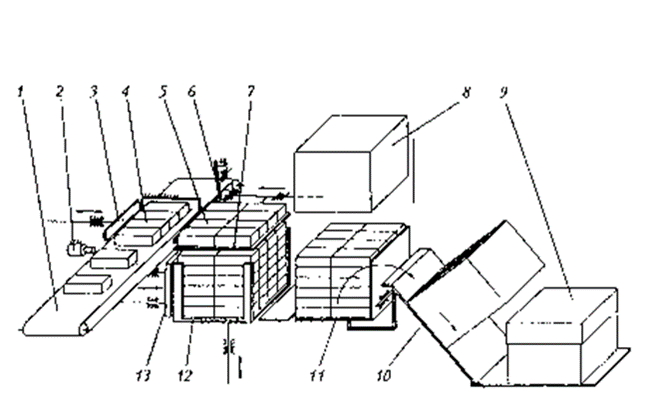 Экзаменационный билет № 2Типовые элементы машин. Шнековые дозаторы для сыпучих продуктов. Классификация сыпучих продуктов. Расчет производительности дозатора.Высокая  печать.Какое устройство приведено на схеме? Назвать основные элементы и их функции. Указать последовательность этапов работы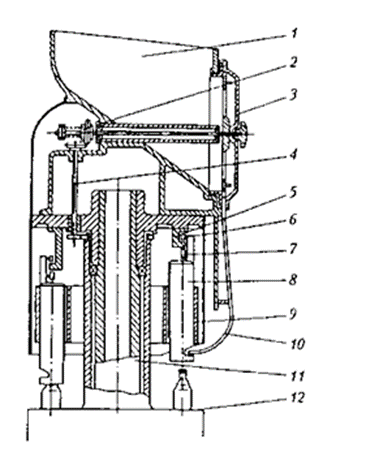 Экзаменационный билет № 31.	Принципы выбора  дозаторов и питателей. 2.	Горизонтальная упаковочная машина на примере упаковки конфет с заделкой этикетки в уголок.3.	Флексографическая печать.4.	Какое устройство приведено на схеме? Назвать основные элементы и их функции. Указать последовательность этапов работы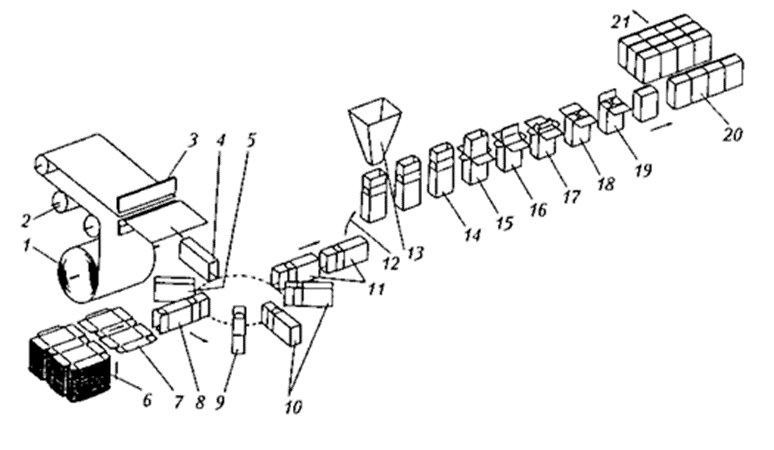 Экзаменационный билет № 41.Основные составляющие технологической машины. Виды передач и рабочих органов машины.2.Характеристика трех типов сыпучих продуктов.3.Устройство ротационных печатных машин.4.Какое устройство приведено на схеме? Назвать основные элементы и их функции. Указать последовательность этапов работы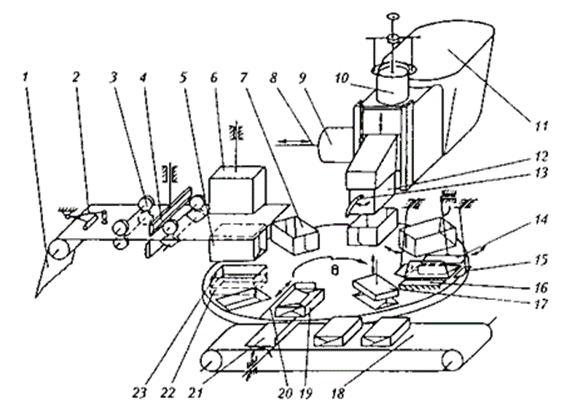 Форма промежуточной аттестацииКритерии оцениванияШкалы оцениванияШкалы оцениванияНаименование оценочного средстваКритерии оценивания100-балльная системаПятибалльная системаЭкзамен в письменной форме с устным собеседованием по билетамОбучающийся:демонстрирует знания, отличающиеся глубиной и содержательностью, дает полный исчерпывающий ответ, как на основные вопросы билета, так и на дополнительные;свободно владеет научными понятиями, ведет диалог и вступает в научную дискуссию;способен к интеграции знаний по определенной теме, к анализу положений существующих теорий, направлений по вопросу билета;логично и доказательно раскрывает проблему, предложенную в билете;свободно выполняет практические задания повышенной сложности, предусмотренные программой, демонстрирует системную работу с основной и дополнительной литературой.Ответ не содержит фактических ошибок и характеризуется глубиной, полнотой, уверенностью суждений, иллюстрируется примерами, в том числе из собственной практики.5Экзамен в письменной форме с устным собеседованием по билетамОбучающийся:показывает достаточное знание учебного материала, но допускает несущественные фактические ошибки, которые способен исправить самостоятельно, благодаря наводящему вопросу;недостаточно раскрыта проблема по одному из вопросов билета;недостаточно логично построено изложение вопроса;успешно выполняет предусмотренные в программе практические задания средней сложности, активно работает с основной литературой,демонстрирует, в целом, системный подход к решению практических задач, к самостоятельному пополнению и обновлению знаний в ходе дальнейшей учебной работы и профессиональной деятельности. В ответе раскрыто, в основном, содержание билета, имеются неточности при ответе на дополнительные вопросы.4Экзамен в письменной форме с устным собеседованием по билетамОбучающийся:показывает знания фрагментарного характера, которые отличаются поверхностностью и малой содержательностью, допускает фактические грубые ошибки;не может обосновать закономерности и принципы, объяснить факты, нарушена логика изложения, отсутствует осмысленность представляемого материала;справляется с выполнением практических заданий, предусмотренных программой, знаком с основной литературой, рекомендованной программой, допускает погрешности и ошибки при теоретических ответах и в ходе практической работы.Содержание билета раскрыто слабо, имеются неточности при ответе на основные и дополнительные вопросы билета. Неуверенно, с большими затруднениями решает практические задачи или не справляется с ними самостоятельно.3Экзамен в письменной форме с устным собеседованием по билетамОбучающийся, обнаруживает существенные пробелы в знаниях основного учебного материала, допускает принципиальные ошибки в выполнении предусмотренных программой практических заданий. На большую часть дополнительных вопросов по содержанию экзамена затрудняется дать ответ или не дает верных ответов.2Форма контроля100-балльная системаПятибалльная системаТекущий контроль: -Защита лабораторных работЗачтено/не зачтено- Домашние задания в виде расчётных работ2 – 5 Промежуточная аттестация (экзамен)отличнохорошоудовлетворительнонеудовлетворительноНаименование учебных аудиторий, лабораторий, мастерских, библиотек, спортзалов, помещений для хранения и профилактического обслуживания учебного оборудования и т.п.Оснащенность учебных аудиторий, лабораторий, мастерских, библиотек, спортивных залов, помещений для хранения и профилактического обслуживания учебного оборудования и т.п.119071, г. Москва, ул. Малая Калужская, дом 1, ауд. 2407, 2323119071, г. Москва, ул. Малая Калужская, дом 1, ауд. 2407, 2323учебные аудитории для проведения занятий лекционного и семинарского типа, групповых и индивидуальных консультаций, текущего контроля и промежуточной аттестации типа комплект учебной мебели, технические средства обучения, служащие для представления учебной информации большой аудитории: ноутбук;проекторэкранаудитории для проведения лабораторных занятий групповых и индивидуальных консультацийКомплект лабораторной мебели, доска меловая; оборудование:Помещения для самостоятельной работы обучающихсяОснащенность помещений для самостоятельной работы обучающихсячитальный зал библиотеки:компьютерная техника; подключение к сети «Интернет»Необходимое оборудованиеПараметрыТехнические требованияПерсональный компьютер/ ноутбук/планшет,камера,микрофон, динамики, доступ в сеть ИнтернетВеб-браузерВерсия программного обеспечения не ниже: Chrome 72, Opera 59, Firefox 66, Edge 79, Яндекс. Браузер 19.3Персональный компьютер/ ноутбук/планшет,камера,микрофон, динамики, доступ в сеть ИнтернетОперационная системаВерсия программного обеспечения не ниже: Windows 7, macOS 10.12 «Sierra», LinuxПерсональный компьютер/ ноутбук/планшет,камера,микрофон, динамики, доступ в сеть ИнтернетВеб-камера640х480, 15 кадров/сПерсональный компьютер/ ноутбук/планшет,камера,микрофон, динамики, доступ в сеть ИнтернетМикрофонлюбойПерсональный компьютер/ ноутбук/планшет,камера,микрофон, динамики, доступ в сеть ИнтернетДинамики (колонки или наушники)любыеПерсональный компьютер/ ноутбук/планшет,камера,микрофон, динамики, доступ в сеть ИнтернетСеть (интернет)Постоянная скорость не менее 192 кБит/с                                                                                                                                                                                                                                         № п/пАвтор(ы)Наименование изданияВид издания (учебник, УП, МП и др.)ИздательствоИздательствоГод изданияАдрес сайта ЭБС или электронного ресурса                          (заполняется  для                                 изданий в электронном виде)Количество экземпляров в библиотеке Университета 1234556789.1 Основная литература, в том числе электронные издания9.1 Основная литература, в том числе электронные издания9.1 Основная литература, в том числе электронные издания9.1 Основная литература, в том числе электронные издания9.1 Основная литература, в том числе электронные издания9.1 Основная литература, в том числе электронные издания9.1 Основная литература, в том числе электронные издания1.Веселов А. И., Веселова И.А.Технологическое оборудование, оснастка и основы проектирования упаковочных производств.Учебное пособиеМ.: ИНФРА-ММ.: ИНФРА-М2011https://dic.academic.ru/book.nsf/65974821/Технологическое%20оборудование,%20оснастка%20и%20основы%20проектирования%20упаковочных%20производств            102Веселов А. И.Технологическое оборудование, оснастка и основы проектирования упаковочных производств.Учебное пособие. Гриф УМО МО РФМ.: НИЦ ИНФРА-М М.: НИЦ ИНФРА-М 2017https://www.qibet.ru/kniga/isbn-9785160044064             103Блюменштейн В.Ю., Клепцов А.А.Проектирование технологической оснастки. Учебное пособиеИздательство: Лань, Издательство: Лань, 2014 https://www.labirint.ru/books/449268            24.Митрофанов В.П., Бобров В.И.Технологическое оборудование и оснастка упаковочного производства. Учебное пособиеМ.: Изд-во МГУПМ.: Изд-во МГУП2003. http://www.studmed.ru/mitrofanov-vp-bobrov-vi-tehnologicheskoe-oborudovanie-i-osnastka-upakovochnogo-proizvodstva_8d60c4e9804. 105.Забавников М.В., Беляев П.С.Технологическое оборудование, оснастка и основы проектирования упаковочных производстваМетодические указания к лабораторному практикумуГОУ ВПО ТГТУГОУ ВПО ТГТУ2010http://window.edu.ru/catalog/pdf2txt/108/73108/51421-9.2 Дополнительная литература, в том числе электронные издания 9.2 Дополнительная литература, в том числе электронные издания 9.2 Дополнительная литература, в том числе электронные издания 9.2 Дополнительная литература, в том числе электронные издания 9.2 Дополнительная литература, в том числе электронные издания 9.2 Дополнительная литература, в том числе электронные издания 9.2 Дополнительная литература, в том числе электронные издания 9.2 Дополнительная литература, в том числе электронные издания 9.2 Дополнительная литература, в том числе электронные издания 1Хэнлон Дж. Ф.Упаковка и тара: проектирование, технологии, применение, пер. с англ;УчебникУчебникСПб.: Профессия2008. https://plastinfo.ru/information/literature/page4/3_2004/52Драгилев А.И., Сезанаев Я.М. 
Технологическое оборудование предприятий кондитерского производстваУчебникУчебникКолос2000https://www.twirpx.com/file/1434736/3Бобров В.И.Курс лекций по технологии послепечатных процессов. Учебное пособие.Учебное пособие.М.: МГУП2006.http://hi-edu.ru/e-books/xbook1013/01/part-009.htm54.Стефанов С.Краткая энциклопедия печатных технологий [Электронный ресурс]ЭнциклопедияЭнциклопедияМ.: Флинта: Наука2007https://docplayer.ru/39582503-Stefan-ivanov-stefanov-kratkaya-enciklopediya-pechatnyh-tehnologiy.html2№ ппЭлектронные учебные издания, электронные образовательные ресурсыЭБС «Лань» http://www.e.lanbook.com/«Znanium.com» научно-издательского центра «Инфра-М»http://znanium.com/ Электронные издания «РГУ им. А.Н. Косыгина» на платформе ЭБС «Znanium.com» http://znanium.com/ЭБС «ИВИС» http://dlib.eastview.com/Профессиональные базы данных, информационные справочные системыScopus https://www.scopus.com (международная универсальная реферативная база данных, индексирующая более 21 тыс. наименований научно-технических, гуманитарных и медицинских журналов, материалов конференций примерно 5000 международных издательств);Scopus http://www. Scopus.com/Научная электронная библиотека еLIBRARY.RU https://elibrary.ru (крупнейший российский информационный портал в области науки, технологии, медицины и образования);Отраслевой портал по упаковке, оборудованию и материалам: http://www.unipack.ru…Журнал «Пластикс»  http://www.plastics.ruЖурнал «Международные новости мира пластмасс» http://www.plasticnews.ruБаза данных в мире Academic Search Complete - обширная полнотекстовая научно-исследовательская. Содержит полные тексты тысяч рецензируемых научных журналов по химии, машиностроению, физике, биологии.   http://search.ebscohost.comЖурнал «Тара и упаковка»: http://www.magpack.ru№п/пПрограммное обеспечениеРеквизиты подтверждающего документа/ Свободно распространяемоеWindows 10 Pro, MS Office 2019 контракт № 18-ЭА-44-19 от 20.05.2019PrototypingSketchUp: 3D modeling for everyoneконтракт № 18-ЭА-44-19 от 20.05.2019V-Ray для 3Ds Max контракт № 18-ЭА-44-19 от 20.05.2019………№ ппгод обновления РПДхарактер изменений/обновлений с указанием разделаномер протокола и дата заседания кафедры